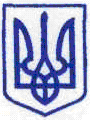 КИЇВСЬКА МІСЬКА РАДАІІ СЕСІЯ ІХ СКЛИКАННЯ                   РІШЕННЯ_______________№_____________	                  ПРОЄКТПро внесення змін до рішення Київської міської ради від 13 липня 2023 року № 6904/6945 "Про надання Комунальним підприємством «Фінансова компанія «Житло-інвест» виконавчого органу Київської міської ради (Київської міської державної адміністрації)    житла в оренду з переважним правом викупу"  Відповідно до статей 26, 60 Закону України "Про місцеве самоврядування в Україні", статтей 6, 7, 9, 10-1, 11 Закону України “Про статус ветеранів війни, гарантії їх соціального захисту», рішення Київської міської ради від 20 квітня  2023 року № 6320/6361 «Про затвердження Методики розрахунку орендної плати за комунальне майно територіальної громади міста Києва", Київська міська рада,ВИРІШИЛА:		1. Унести до рішення Київської міської ради від 13 липня 2023 року № 6904/6945 "Про надання Комунальним підприємством «Фінансова компанія «Житло-інвест» виконавчого органу Київської міської ради (Київської міської державної адміністрації) житла в оренду з переважним правом викупу" такі зміни:Пункт 5 рішення викласти у новій редакції:«Встановити, що дія Положення про оренду майна територіальної громади міста Києва, затвердженого рішенням Київської міської ради від 20 квітня 2023 року № 6320/6361 "Про затвердження Методики розрахунку орендної плати за комунальне майно територіальної громади міста Києва" не поширюється на правовідносини щодо надання комунальним підприємством «Фінансова компанія «Житло-інвест» виконавчого органу Київської міської ради (Київської міської державної адміністрації) житла в оренду з переважним правом викупу.													   ».додаток до рішення викласти у новій редакції, що додається.2. Поширити дію підпункту 1.1. пункту 1 цього рішення Київської міської ради на договори, укладені комунальним підприємством «Фінансова компанія «Житло-інвест» виконавчого органу Київської міської ради (Київської міської державної адміністрації) після 13 липня 2023 року.3. Комунальному підприємству «Фінансова компанія «Житло-інвест» виконавчого органу Київської міської ради (Київської міської державної адміністрації) привести у відповідність до цього рішення Київської міської ради Регламент надання житла в оренду з переважним правом викупу та надати його для погодження постійній комісії Київської міської ради з питань бюджету, соціально-економічного розвитку та інвестиційної діяльності.4. Постійній комісії Київської міської ради з питань бюджету, соціально-економічного розвитку та інвестиційної діяльності погодити приведений комунальним підприємством «Фінансова компанія «Житло-інвест» виконавчого органу Київської міської ради (Київської міської державної адміністрації) у відповідність до цього рішення Регламент надання житла в оренду з переважним правом викупу, до 01 березня 2024 року.5. Контроль за виконанням цього рішення покласти на постійну комісію Київської міської ради з питань бюджету, соціально-економічного розвитку.Київський міський голова 		                                              Віталій КЛИЧКОПОДАННЯ:Депутат Київської міської радиПОГОДЖЕНО:Постійна комісія Київської міської ради з питань бюджету, соціально-економічногорозвиткуГолова	Андрій ВІТРЕНКОСекретар	Владислав АНДРОНОВПостійна комісія Київської міської ради
з питань власності та регуляторної політикиГолова	Михайло ПРИСЯЖНЮКСекретар	Сергій АРТЕМЕНКОНачальник управління правового забезпечення діяльності Київської міської ради	Валентина ПОЛОЖИШНИКПОЯСНЮВАЛЬНА ЗАПИСКАдо проєкту рішення Київської міської ради«Про внесення змін до рішення Київської міської ради від 13 липня 2023 року № 6904/6945 "Про надання Комунальним підприємством «Фінансова компанія «Житло-інвест» виконавчого органу Київської міської ради (Київської міської державної адміністрації) житла в оренду з переважним правом викупу"»Опис проблем, для вирішення яких підготовлено проєкт рішення Київради, обґрунтування відповідності та достатності передбачених у проєкті рішення Київради механізмів і способів вирішення існуючих проблем, а також актуальності цих проблем для територіальної громади міста Києва	Згідно з Конституцією України на державу покладено обов'язок створити умови, за яких кожний громадянин мав би змогу побудувати житло, придбати його у власність або взяти в оренду. Особливо актуальним є забезпечення громадян житлом у сучасних умовах, коли через військові дії мільйони    громадян залишили свої помешкання. У зв'язку зі скороченням обсягів державного фінансування житлового будівництва виникла необхідність пошуку альтернативних шляхів вирішення житлових питань громадян, які потребують поліпшення житлових умов.	Оскільки основним джерелом фінансування будівництва (придбання) житла залишаються кошти населення, а збільшення різниці між цінами на    житло і доходами основної маси населення спричинило різке зниження доступності житла у місті Києві, місцевою владою прийнята низка соціальних житлових програм, з метою реалізовувати заходи щодо підвищення можливостей мешканців/мешканок столиці використовувати власні доходи для придбання житла.	Реалізації зазначеного заходу полягатиме передусім у зменшенні кількості осіб, які перебувають на квартирному обліку та на даний час потребують допомоги держави у вирішенні власних житлових питань. Це передусім, учасники бойових дій, громадяни, які захищали незалежність, суверенітет та територіальну цілісність України і брали безпосередню участь в антитерористичній операції, забезпеченні її проведення чи у здійсненні заходів із забезпечення національної безпеки і оборони, відсічі і стримування збройної агресії Російської Федерації в Донецькій та Луганській областях, забезпеченні   їх здійснення, у заходах, необхідних для забезпечення оборони України,     захисту безпеки населення та інтересів держави у зв'язку з військовою агресією Російської Федерації проти України, внутрішньо переміщені особи (ВПО), для яких проєктом рішення передбачена можливість отримання житла на пільгових умовах - зі зменшенням сплати суми винагороди (доходу) за отримання житла в оренду.Правове обґрунтування необхідності прийняття рішення Київради із посиланням на конкретні положення нормативно-правових актів, на підставі й на виконання яких підготовлено проєкт рішення Київради 	Проєкт рішення підготовлено з урахуванням вимог до статей 26, 60 Закону України «Про місцеве самоврядування в Україні», рішення Київської             міської ради від 08 вересня 2022 року №5399/5440 «Про збільшення розміру статутного капіталу комунального підприємства «Фінансова компанія «Житло- інвест» виконавчого органу Київської міської ради (Київської міської      державної адміністрації)».Проєкт рішення не містить інформацію з обмеженим доступом у розумінні статті 6 Закону України «Про доступ до публічної інформації».Опис цілей і завдань, основних положень проєкту рішення Київради, а також очікуваних соціально-економічних, правових та інших наслідків для територіальної громади міста Києва від прийняття запропонованого проєкту рішенні КиїврадиМетою та завданням прийняття проєкту рішення є забезпечення ефективного використання Комунальним підприємством «Фінансова компанія «Житло-інвест» виконавчого органу Київської міської ради (Київської міської державної адміністрації) коштів, отриманих для збільшення розміру статутного капіталу, та створення умов для реалізації такого напрямку статутної діяльності підприємства, як надання житла в оренду з переважним правом викупу.Одним із шляхів вирішення житлової проблеми громадян є створення умов для надання громадянам житла в оренду з переважним правом викупу. Для цього Київською міською радою прийнято рішення щодо збільшення статутного капіталу Комунального підприємства «Фінансова компанія «Житло- інвест» виконавчого органу Київської міської ради (Київської міської державної адміністрації) на суму 2 000 000 000 (два мільярди) гривень 00 коп. за рахунок грошового внеску власника (рішенням Київської міської ради від 08 вересня 2022 року № 5399/5440). Крім того, проєкт рішення дозволить впорядкувати використання коштів, які надійшли на поповнення статутного капіталу Комунального підприємства «Фінансова компанія «Житло-інвест» виконавчого органу Київської міської  ради (Київської міської державної адміністрації)», за напрямками діяльності, погодженими з постійною комісію Київської міської ради з питань бюджету та соціально-економічного розвитку та постійною комісією Київської міської ради з питань власності.Прийняття рішення забезпечить реалізацію громадянами їх конституційного права на отримання житла, зокрема на умовах оренди з викупом.Соціальний ефект полягатиме передусім у зменшенні кількості осіб, які перебувають на квартирному обліку та на даний час потребують допомоги держави у вирішенні власних житлових питань. Це передусім, учасники бойових дій, громадяни, які захищали незалежність, суверенітет та територіальну цілісність України і брали безпосередню участь                                                                                  в антитерористичній операції, забезпеченні її проведення чи у здійсненні заходів із забезпечення національної безпеки і оборони, відсічі і стримування збройної агресії Російської Федерації в Донецькій та Луганській областях, забезпеченні    їх здійснення, у заходах, необхідних для забезпечення оборони України,      захисту безпеки населення та інтересів держави у зв'язку з військовою агресією Російської Федерації проти України, внутрішньо переміщені особи (ВПО), для яких проєктом рішення передбачена можливість отримання житла на пільгових умовах - зі зменшенням сплати суми винагороди (доходу) за отримання житла в оренду.Фінансово-економічне обґрунтуванняРеалізація рішення не потребуватиме додаткових фінансових витрат. Пунктом 1 рішення Київської міської ради від 08 вересня 2022 року                             № 5399/5440 «Про збільшення розміру статутного капіталу Комунального підприємства «Фінансова компанія «Житло-інвест» виконавчого органу Київської міської ради (Київської міської державної адміністрації)» збільшено статутний капітал Комунального підприємства «Фінансова компанія «Житло- інвест» виконавчого органу Київської міської ради (Київської міської      державної адміністрації) на суму 2 000 000 000 (два мільярди) гривень 00 коп.      за рахунок грошового внеску власника, зокрема для реалізації такого напрямку статутної діяльності підприємства як надання житла в оренду з переважним правом викупу.Інформація про дотримання прав і соціальної захищеності осіб з інвалідністюПроєкт рішення не стосується прав і соціальної захищеності осіб з інвалідністю та не впливає на життєдіяльність цієї категорії.6.   Інформація з обмеженим доступомПроєкт рішення не містить інформацію з обмеженим доступом у розумінні статті 6 Закону України «Про доступ до публічної інформації».7. Прізвище або назва суб'єкта подання, прізвище, посада, контактні дані доповідача проєкту рішення Київради на пленарному засіданні та особи, відповідальної за супроводження проєкту рішення Київради. Суб'єктами подання проєкту рішення є депутати Київської міської ради.Особою, відповідальною за супровід проекту рішення та доповідачем на пленарному засіданні є директор Департаменту будівництва та житлового забезпечення виконавчого органу Київської міської ради (Київської міської державної адміністрації) Работнік Борис Петрович, к. т. 201-20-69.	Депутат Київської міської ради Додаток до рішення Київської міської ради від 13.07.2023 року № 6904/6945( у редакції рішення Київської міської ради __________________№ ____________)ПЕРЕЛІКкатегорій громадян, які мають переважне право на оренду житла з переважним правом викупу із коефіцієнтом зменшення суми винагороди (доходу) у розмірі 0,50Київський міський голова 		                                              Віталій КЛИЧКОн/пКатегорія громадян1.Ветерани війни*:1.1.Учасники бойових дій (УБД):1.1.1.військовослужбовці (резервісти, військовозобов'язані, добровольці Сил територіальної оборони) Збройних Сил України, Національної гвардії України, Служби безпеки України, Служби зовнішньої розвідки України, Державної прикордонної служби України, Державної спеціальної служби транспорту, військовослужбовці військових прокуратур, особи рядового та начальницького складу підрозділів оперативного забезпечення зон проведення антитерористичної операції центрального органу виконавчої влади, що реалізує державну податкову політику, державну політику у сфері державної митної справи, поліцейські, особи рядового, начальницького складу, військовослужбовці Міністерства  внутрішніх справ України, Управління державної охорони України, Державної служби спеціального зв'язку та захисту інформації України, Державної служби України з надзвичайних ситуацій, Державної пенітенціарної служби України, особи, які входили до складу добровольчого формування територіальної громади, інших утворених відповідно до законів України військових формувань, які захищали незалежність, суверенітет та територіальну цілісність України і брали безпосередню участь в антитерористичній операції, забезпеченні її проведення, перебуваючи безпосередньо в районах антитерористичної операції у період її проведення, у здійсненні заходів із забезпечення національної безпеки і оборони, відсічі і стримування збройної агресії Російської Федерації у Донецькій та Луганській областях, забезпеченні їх здійснення, перебуваючи безпосередньо в районах та у період здійснення зазначених заходів, у заходах, необхідних для забезпечення оборони України, захисту безпеки населення та інтересів держави у зв’язку з військовою агресією Російської Федерації проти України;1.1.2.особи, які у складі добровольчих формувань, що були утворені або самоорганізувалися для захисту незалежності, суверенітету та територіальної цілісності України, брали безпосередню участь в антитерористичній операції, перебуваючи безпосередньо в районах антитерористичної операції у період її проведення, за умови, що в подальшому такі добровольчі формування були включені до складу Збройних Сил України, Міністерства внутрішніх справ України, Національної гвардії України та інших утворених відповідно до законів України військових формувань та правоохоронних органів;1.1.3.члени екіпажів кораблів, катерів, суден забезпечення, літаків та вертольотів, особи, які, перебуваючи на борту кораблів, катерів, суден забезпечення, літаків (вертольотів) Збройних Сил України,  Державної прикордонної служби України та Національної гвардії України, Служби безпеки України, Державної служби України з надзвичайних ситуацій, виконували бойове (службове) завдання із захисту незалежності, суверенітету та територіальної цілісності України в умовах безпосереднього зіткнення та вогневого контакту з військовими формуваннями інших держав і незаконними збройними формуваннями.1.2.Особи з інвалідністю внаслідок війни:1.2.1. військовослужбовці (резервісти, військовозобов'язані, добровольці Сил територіальної оборони) Збройних Сил України, Національної гвардії України, Служби безпеки України, Служби зовнішньої розвідки України, Державної прикордонної служби України, Державної спеціальної служби транспорту, військовослужбовці військових прокуратур, осіб рядового та начальницького складу підрозділів оперативного забезпечення зон проведення антитерористичної операції центрального органу виконавчої влади, що реалізує державну податкову політику, державну політику у сфері державної митної справи, поліцейських, осіб рядового, начальницького складу, військовослужбовці Міністерства  внутрішніх справ України, Управління державної охорони України, Державної служби спеціального зв'язку та захисту інформації України, Державної служби України з надзвичайних ситуацій, Державної пенітенціарної служби України, особи, які входили до складу добровольчого формування територіальної громади, інших утворених відповідно до законів України військових формувань, які захищали незалежність, суверенітет та територіальну цілісність України та стали особами з інвалідністю внаслідок поранення, контузії, каліцтва або захворювання, одержаних під час безпосередньої участі в антитерористичній операції, забезпеченні її проведення, перебуваючи безпосередньо в районах антитерористичної операції у період її проведення, під час безпосередньої участі у здійсненні заходів із забезпечення національної безпеки і оборони, відсічі і стримування збройної агресії Російської Федерації у Донецькій та Луганській областях, перебуваючи безпосередньо в районах та у період здійснення зазначених заходів, під час безпосередньої участі у заходах, необхідних для забезпечення оборони України, захисту безпеки населення та інтересів держави у зв’язку з військовою агресією Російської Федерації проти України, а також працівників підприємств, установ, організацій, які залучалися до забезпечення проведення антитерористичної операції, до забезпечення здійснення заходів із забезпечення національної безпеки і оборони, відсічі і стримування збройної агресії Російської Федерації у Донецькій та Луганській областях, до участі у заходах, необхідних для забезпечення оборони України, захисту безпеки населення та інтересів держави у зв’язку з військовою агресію Російської Федерації проти України і стали особами з інвалідністю внаслідок поранення, контузії, каліцтва або захворювання, одержаних під час забезпечення проведення антитерористичної операції безпосередньо в районах та у період її проведення, під час забезпечення здійснення заходів із забезпечення національної безпеки і оборони, відсічі і стримування збройної агресії Російської Федерації у Донецькій та Луганській областях, забезпечення здійснення заходів, необхідних для забезпечення оборони України, захисту безпеки населення та інтересів держави у зв’язку з військовою агресією Російської Федерації проти України, перебуваючи безпосередньо в районах та у період здійснення зазначених заходів;1.2.2. особи, які стали особами з інвалідністю внаслідок поранення, контузії, каліцтва або захворювання, одержаних під час безпосередньої участі в антитерористичній операції, забезпеченні її проведення, перебуваючи безпосередньо в районах антитерористичної операції у період її проведення у складі добровольчих формувань, що були утворені або самоорганізувалися для захисту незалежності, суверенітету та територіальної цілісності України, за умови, що в подальшому такі добровольчі формування були включені до складу Збройних Сил України, Міністерства внутрішніх справ України, Національної поліції, Національної гвардії України та інших утворених відповідно до законів України  військових формувань та правоохоронних органів;1.2.3.особи, які стали особами з інвалідністю внаслідок поранення, контузії, каліцтва або захворювання, одержаних під час безпосередньої участі в антитерористичній операції, забезпеченні її проведення, перебуваючи безпосередньо в районах її проведення у складі добровольчих формувань, що були утворені або самоорганізувалися для захисту незалежності, суверенітету та територіальної цілісності України, але в подальшому такі  добровольчі формування не були включені до складу Збройних Сил України, Міністерства внутрішніх справ України, Національної поліції, Національної гвардії України та інших утворених відповідно до законів України військових формувань та правоохоронних   органів, і виконували завдання антитерористичної операції у взаємодії із Збройними Силами України, Міністерством внутрішніх справ України, Національною поліцією, Національною гвардією України та іншими утвореними відповідно до законів України військовими формуваннями та правоохоронними органами;1.2.4.осіб, які добровільно забезпечували (або добровільно залучалися до забезпечення) проведення антитерористичної операції, здійснення заходів із забезпечення національної безпеки і оборони, відсічі і стримування збройної агресії Російської Федерації у Донецькій та Луганській областях (у тому числі здійснювали волонтерську діяльність) та стали особами з інвалідністю внаслідок поранення, контузії, каліцтва або захворювання, одержаних під час забезпечення проведення антитерористичної операції, перебуваючи безпосередньо в районах та у період її проведення, під час забезпечення здійснення заходів із забезпечення національної безпеки і оборони, відсічі і стримування збройної агресії Російської Федерації у Донецькій та Луганській областях, перебуваючи безпосередньо в районах та у період здійснення зазначених заходів;1.2.5.осіб, які стали особами з інвалідністю внаслідок поранення, контузії, каліцтва або захворювання, одержаних під час безпосередньої участі у заходах, необхідних для забезпечення оборони України, захисту безпеки населення та інтересів держави у зв’язку з військовою агресією Російської Федерації проти України, у період дії воєнного стану внаслідок самооборони під час виконання завдань, пов’язаних із запровадженням і здійсненням заходів правового режиму воєнного стану.1.3.Учасники війни - працівники підприємств, установ, організацій, які залучалися та брали безпосередню участь у забезпеченні проведення антитерористичної операції, перебуваючи безпосередньо в районах антитерористичної операції у період її проведення, у порядку, встановленому законодавством, які залучалися та брали безпосередню участь у забезпеченні здійснення заходів із забезпечення національної безпеки і оборони, відсічі і стримування збройної агресії Російської Федерації у Донецькій та Луганській областях, перебуваючи безпосередньо в районах та у період здійснення зазначених заходів, у порядку, встановленому законодавством.2.Члени сім’ї загиблих (померлих) Захисників і Захисниць України*:2.1.сім’ї осіб рядового і начальницького складу органів внутрішніх справ України, поліцейських, які загинули або померли внаслідок поранення, контузії, каліцтва або захворювання, одержаних під час участі в антитерористичній операції, захищаючи незалежність, суверенітет та територіальну цілісність України;2.2.сім’ї осіб, які добровільно забезпечували (або добровільно залучалися до забезпечення) проведення антитерористичної операції, здійснення заходів із забезпечення національної безпеки і оборони, відсічі і стримування збройної агресії Російської Федерації у Донецькій та Луганській областях, заходів, необхідних для забезпечення оборони України, захисту безпеки населення та інтересів держави у зв’язку з військовою агресією Російської Федерації проти України (у тому числі здійснювали волонтерську діяльність), та загинули (пропали безвісти), померли внаслідок поранення, контузії, каліцтва або захворювання, одержаних під час забезпечення проведення антитерористичної операції, перебуваючи безпосередньо в районах та у період її проведення, під час забезпечення здійснення заходів із забезпечення національної безпеки і оборони, відсічі і стримування збройної агресії Російської Федерації у Донецькій та Луганській областях, під час безпосередньої участі у заходах, необхідних для забезпечення оборони України, захисту безпеки населення та інтересів держави у зв’язку з військовою агресією Російської Федерації проти України (у тому числі здійснення волонтерської діяльності), перебуваючи безпосередньо в районах та у період здійснення зазначених заходів;2.3.сім’ї осіб, які, перебуваючи у складі добровольчих формувань, що були утворені або самоорганізувалися для захисту незалежності, суверенітету та територіальної цілісності України, загинули (пропали безвісти), померли внаслідок поранення, контузії, каліцтва або захворювання, одержаних під час безпосередньої участі в антитерористичній операції, забезпеченні її проведення,  перебуваючи безпосередньо в районах антитерористичної операції у період її проведення, за умови що в подальшому такі добровольчі формування були включені до складу Збройних Сил України, Міністерства внутрішніх справ України, Національної гвардії України та інших утворених відповідно до законів України                      військових формувань та правоохоронних органів;2.4.сім’ї осіб, які, перебуваючи у складі добровольчих формувань, що були утворені або самоорганізувалися для захисту незалежності, суверенітету, територіальної цілісності України, але в подальшому такі добровольчі формування не були включені до складу Збройних Сил України, Міністерства внутрішніх справ України, Національної гвардії України та інших утворених відповідно до законів України військових формувань та правоохоронних органів, загинули (пропали безвісти) або померли внаслідок поранення, контузії, каліцтва або захворювання, одержаних під час виконання такими добровольчими формуваннями завдань антитерористичної операції у взаємодії із Збройними Силами України, Міністерством внутрішніх справ України, Національною гвардією України та іншими утвореними відповідно до законів України військовими формуваннями та правоохоронними органами, перебуваючи безпосередньо в районах антитерористичної операції у період її проведення;2.5.сім’ї військовослужбовців (резервістів, військовозобов’язаних, добровольців Сил територіальної оборони) Збройних Сил України, Національної гвардії України, Служби безпеки України, Служби зовнішньої розвідки України, Державної прикордонної служби України, Державної спеціальної служби транспорту, військовослужбовців військових прокуратур, осіб рядового та начальницького складу підрозділів оперативного забезпечення зон проведення антитерористичної операції центрального органу виконавчої влади, що реалізує державну податкову політику, державну політику у сфері державної митної справи, поліцейських, осіб рядового, начальницького складу, військовослужбовців Міністерства внутрішніх справ України, Управління державної охорони України, Державної служби спеціального зв’язку та захисту інформації України, Державної служби України з надзвичайних ситуацій, Державної пенітенціарної служби України, особи, які входили до складу добровольчого формування територіальної громади, інших утворених відповідно до законів України військових формувань, які захищали незалежність, суверенітет та територіальну цілісність України і брали безпосередню участь в антитерористичній операції, забезпеченні її проведення, перебуваючи безпосередньо в районах антитерористичної операції у період її проведення, у здійсненні заходів із забезпечення національної безпеки і оборони, відсічі і стримування збройної агресії Російської Федерації у Донецькій та Луганській областях, забезпеченні їх здійснення, перебуваючи безпосередньо в районах та у період здійснення зазначених заходів, у заходах, необхідних для забезпечення оборони України, захисту безпеки населення та інтересів держави у зв’язку з військовою агресією Російської Федерації проти України та загинули (пропали безвісти), померли внаслідок поранення, контузії, каліцтва або захворювання, одержаних під час безпосередньої участі в антитерористичній операції, забезпеченні її проведення,   перебуваючи безпосередньо в районах антитерористичної операції у період її проведення, під час безпосередньої участі у здійсненні заходів із забезпечення національної безпеки і оборони, відсічі і стримування збройної агресії Російської Федерації у Донецькій та Луганській областях, у забезпеченні їх здійснення, перебуваючи безпосередньо в районах та у період здійснення зазначених заходів, під час безпосередньої участі у заходах, необхідних для забезпечення оборони України, захисту безпеки населення та інтересів держави у зв’язку з військовою агресією Російської Федерації проти України, а також сім’ї працівників підприємств, установ, організацій, які залучалися до забезпечення проведення антитерористичної операції, забезпечення здійснення заходів із забезпечення національної безпеки і оборони, відсічі і стримування збройної агресії Російської Федерації у Донецькій та Луганській областях, до здійснення заходів, необхідних для забезпечення оборони України, захисту безпеки населення та інтересів держави у зв’язку з військовою агресією Російської Федерації проти України, та загинули (пропали безвісти), померли внаслідок поранення, контузії, каліцтва або захворювання, одержаних під час забезпечення проведення антитерористичної операції безпосередньо в районах та у період її проведення, забезпечення здійснення заходів із забезпечення національної безпеки і оборони, відсічі і стримування збройної агресії Російської Федерації у Донецькій та Луганській областях, здійснення заходів, необхідних для забезпечення оборони України, захисту безпеки населення та інтересів держави у зв’язку з військовою агресією Російської Федерації проти України, перебуваючи безпосередньо в районах та у період здійснення зазначених заходів;2.6.сім’ї осіб, які загинули (пропали безвісти), померли внаслідок поранення, контузії, каліцтва або захворювання, одержаних під час безпосередньої участі у заходах, необхідних для забезпечення оборони України, захисту безпеки населення та інтересів держави у зв’язку з військовою агресією Російської Федерації проти України.3Особи, які підпадають під категорії громадян, визначені у підпункті 1.1 пункту 1 цього Переліку, але не мають посвідчення ветерана війни відповідної категорії, проте мають документи, визначені    Регламентом надання житла в оренду з переважним правом викупу, видані уповноваженими органами, визначеними Законом України “Про статус ветеранів війни, гарантії їх соціального захисту“. 4.Внутрішньо переміщені особи (ВПО), які зареєстровані та перебувають на квартирному обліку у місті Києві**5.Особи, які мають особливі заслуги перед Батьківщиною та члени їх сімей*:5.1Особи, які брали безпосередню участь у захисті суверенітету та територіальної цілісності України та яких, починаючи з 2014 року, нагороджено орденом Богдана Хмельницького трьох ступенів та/або  "За мужність" трьох ступенів та/або княгині Ольги трьох ступенів;6. Особи, які мають заохочувальні відзнаки за безпосередню участь у захисті суверенітету та територіальної цілісності України, починаючи з 2014 року:*6.1.Особи, які мають заохочувальні відзнаки Київського міського голови – медаль "Честь. Слава. Держава" або/та нагрудний знак "За сприяння обороні Києва";6.2.Особи, які нагороджені відзнакою Президента України «Золоте серце»* для підтвердження переважного права надається документ, визначений Регламентом надання житла в оренду з переважним правом викупу.** для підтвердження переважного права надається довідка районної в місті Києві державної адміністрації про перебування громадян на квартирному обліку * для підтвердження переважного права надається документ, визначений Регламентом надання житла в оренду з переважним правом викупу.** для підтвердження переважного права надається довідка районної в місті Києві державної адміністрації про перебування громадян на квартирному обліку 